A civilization, as the term is used by modern scholars, is a culture that possesses the ability to organize itself thoroughly. It is a social, economic, and political entity, distinguished by its ability to express itself well, not only through images but through written language, which is in many ways the means by which people are best able to organize themselves. Using this definition, consider the following art piece and discuss how it reflects a particular culture’s belief system and social structure. In your analysis, try to connect it to some universal themes of origin mythology, the material world, the spiritual world, and/or the sustainability of the earth.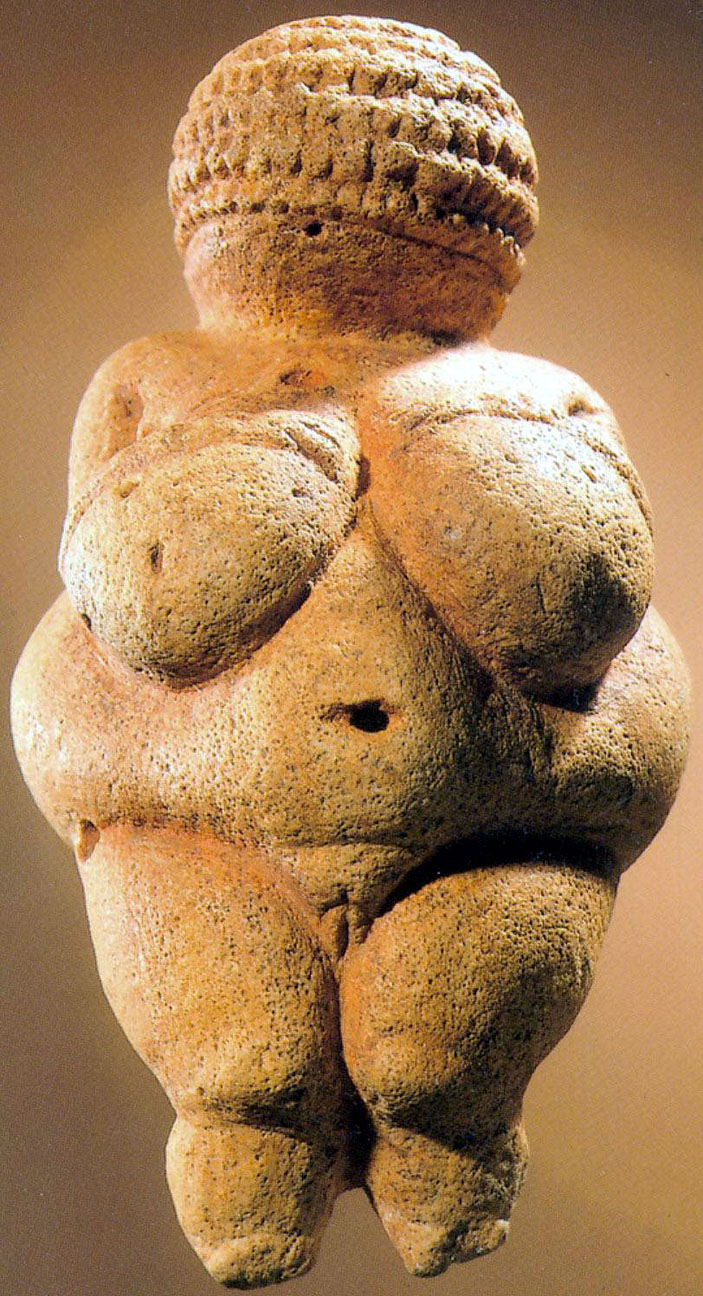 